Приложение 1Министерство науки и высшего образования Российской ФедерацииСеть ресурсных учебно-методических центров по обучению инвалидов и лиц с ограниченными возможностями здоровья на базе образовательных организаций высшего образования (РУМЦ ВО)Ресурсный учебно-методический центр по обучению инвалидов и лиц с ограниченными возможностями здоровья ФГАОУ ВО «Тюменский государственный университет»(РУМЦ ТюмГУ)ИНФОРМАЦИОННОЕ ПИСЬМОПриглашаем принять участие в III ОБЩЕРОССИЙСКОЙ СТУДЕНЧЕСКОЙ СМЕНЕ ПО ИНКЛЮЗИВНОМУ ВОЛОНТЕРСТВУ И ИНКЛЮЗИВНОМУ ТУРИЗМУ В целях подготовки лидеров инклюзивного волонтерского движения и инклюзивного туризма в 2024 году проводится III Общероссийская студенческая смена по инклюзивному волонтерству и инклюзивному туризму (далее – Смена). К участию в Смене приглашаются студенты, обучающиеся в образовательных организациях высшего образования.Задачами проведения Смены являются: выявление социально активных, мотивированных к волонтерской деятельности в сфере инклюзивного туризма обучающихся;формирование компетенций студентов в сфере инклюзивного волонтерства и инклюзивного туризма;продвижение и популяризация идей социальной инклюзии, инклюзивного волонтерства;повышение доступности туристических объектов и маршрутов;формирование у обучающихся навыков проектной деятельности в сфере инклюзивного волонтерства и инклюзивного туризма;активизация деятельности волонтерских центров/объединений и развитие молодежных инициатив в сфере инклюзии и развития инклюзивного туризма на территории РФ.Организация Смены предполагает 2 этапа:1) Заочный этап Смены (дистанционный): с 30 апреля по 30 мая 2024 года. Заочный этап предполагает обучение по программе дополнительного профессионального образования (далее – ДПО) «Инклюзивное волонтерство и инклюзивный туризм» в объеме 72 часов в дистанционном формате. Обучающиеся, успешно освоившие программу дополнительного профессионального образования, получают документ установленного образца в электронном виде. По результатам итоговой аттестации формируется рейтинговая таблица претендентов для очного участия в Смене. Принять участие в заочном этапе Смены могут студенты образовательных организаций высшего образования Российской Федерации, не обучающиеся на выпускных курсах.2) Очный этап Смены проводится с 21 по 25 сентября 2024 г. в г. Тюмени Тюменской области. К очному участию в Смене по итогам конкурсного отбора будут приглашены первые 100 человек в рейтинге.Для участия в заочном этапе Смены необходимо не позднее 25 апреля 2024 г. до 24.00 (время московское) заполнить регистрационную форму на сайте Смены: https://www.utmn.ru/smena-ivo2024/Претендентам на участие в очном этапе Смены необходимо до 20 июня 2024 г. письменно подтвердить очное участие посредством заполнения регистрационной формы с прикреплением письма от своего вуза, гарантирующего оплату командировочных расходов участника Смены.Организаторы гарантируют участникам очного этапа: трансфер до места проведения Смены от вокзала/аэропорта г. Тюмени, организацию питания, проживания, организацию передвижения по маршрутам Смены, посещение туристических объектов, участие в образовательных и социокультурных мероприятиях Смены, мерч для участников Смены.Подробная информация в Положении о Смене (см. Приложение).Основные даты Смены:до 25 апреля 2024 года до 24.00 (время московское) заполнить регистрационную форму на сайте Смены: https://www.utmn.ru/smena-ivo2024/для участия в заочном этапе Смены;с 30 апреля по 30 мая 2024 года – заочный этап Смены (дистанционный);до 10 июня 2024 года – конкурсный отбор претендентов для очного участия в Смене, формирование и публикация на сайте Смены рейтинговой таблицы претендентов, направление приглашений для очного участия;до 20 июня 2024 года – письменное подтверждение участия в очном этапе Смены посредством заполнения регистрационной формы с прикреплением письма от своего вуза, гарантирующего оплату командировочных расходов участника Смены; до 7 сентября 2024 года – подтверждение очными участниками приезда, уточнение даты, места, времени прибытия в г. Тюмень;с 21 по 25 сентября 2024 года – очный этап Смены в г. Тюмени Тюменской области.Дополнительная информация об организации Смены и условиях участия – на сайте: https://www.utmn.ru/smena-ivo2024/Контактная информация: РУМЦ ТюмГУ: rumts@utmn.ruCALL-центр: 8-800-700-76-62 Координатор от РУМЦ ТюмГУ: Бузолина Анастасия Николаевна, начальник отдела инклюзивной молодежной политики, +79612074767.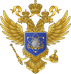 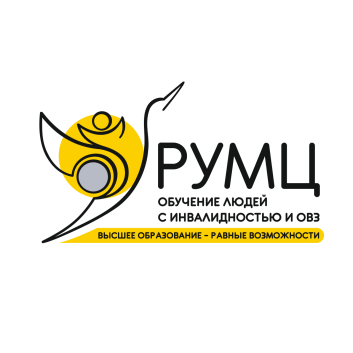 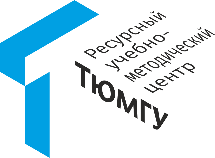 